Secteur des sciences économiques et socialesRéflexion autour des essentiels dans les 2e et 3e degrés TTr, option « Sciences économiques appliquées»Ce document a pour objectif de fournir aux enseignants des informations relatives à l’organisation de l’année scolaire 2021-2022 dans l’enseignement des options du secteur des sciences économiques et sociales. L’ensemble de ces informations doit être adapté en fonction de la réalité de chaque classe.Vu le contexte de ces deux dernières années, il nous parait important de réaliser, avant tout nouvel apprentissage, une évaluation purement diagnostique des acquis des élèves (leurs points forts, leurs points plus faibles, …) et cibler ceux qui sont nécessaires pour l’apprentissage de nouveaux savoirs. Les observations participeront à la mise en place éventuelle d’un apprentissage différencié.Une évaluation diagnostique n’est pas nécessairement une évaluation « traditionnelle ». Elle peut prendre la forme d’une observation des élèves face à un exercice, un questionnaire (sur papier ou en ligne), une grille d’observation, une autoévaluation, un échange avec eux sur leurs connaissances et leur façon d’apprendre…Cela permet aux enseignants de cibler les élèves pour lesquels une remédiation est nécessaire et ceux à qui on peut proposer des activités de dépassement.La différenciation à mettre en place suite à l’évaluation diagnostique peut porter sur différents axes comme le montre le schéma suivant.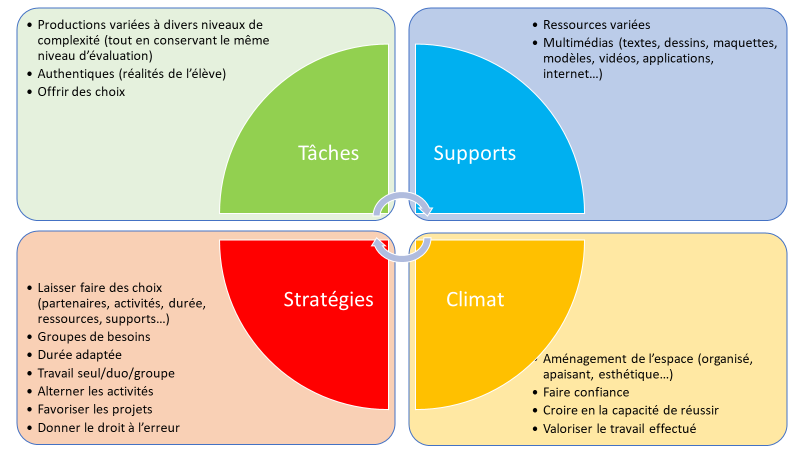 À la suite du diagnostic, l’enseignant planifie les apprentissages, les remédiations, les évaluations à valeur sommative et certificative (uniquement pour les essentiels). Des évaluations à valeur formative (pour l’ensemble des attendus du programme) sont réalisées toute l’année.Le document d’intentions pédagogiques (DIP) tient compte de cette planification.Il est conseillé à l’enseignant de repenser les espaces d’apprentissage et de continuer à utiliser le numérique qui reste une composante non négligeable du processus d’apprentissage.Rappelons tout d’abord que, dans cette option, les deux degrés sont bien distincts, le deuxième degré comporte 2 cours : « Sciences économiques » et « Comptabilité et informatique de gestion. Le 3e degré, quant à lui, est divisé en 4 cours : « Economie de l’entreprise et informatique », « Comptabilité et informatique de gestion », « Droit » et « Economie générale ».Au deuxième degré, le  programme distingue bien ce qui doit être vu en 3e et en 4e année. Le premier tableau a pour objectif de mettre en évidence en 3e année et en 4e année les essentiels à maitriser par des élèves de l’option mais également ceux qui sont indispensables en tant que prérequis à la compréhension de ceux qui seront analysés dans les années suivantes. Ainsi, par exemple, comment comprendre la notion de productivité et de coût de production en 4e année si les facteurs de production n’ont pas été analysés en 3e ? Comment analyser un projet de création d’entreprise au 3e degré sans avoir abordé l’analyse de l’entreprise en tant qu’organisation au 2e degré ? Comment faire de la comptabilité au 3e degré sans avoir analysé les principaux documents commerciaux en 4e ? L’important n’est donc plus ici d’enseigner un savoir parce qu’il était au programme de l’année précédente, mais parce que sa maîtrise est indispensable à l’appropriation d’un nouveau savoir.Au 3e degré, pour les cours d’ « Economie de l’entreprise et informatique» et d’ « Economie générale », le programme ne fait plus la distinction entre ce qui doit être vu en 5e et 6e année.  le professeur est libre d’articuler les différentes parties du cours en fonction des situations qui lui semblent pertinentes à ce moment-là (notamment en fonction de l’actualité). Pour ces deux cours, Les objets ne doivent donc pas nécessairement être parcourus dans l’ordre proposé dans le programme. Les tableaux listent donc ici les essentiels  à connaître au terme de l’option.Le programme laisse une grande liberté pédagogique aux enseignants. Si toutes les notions essentielles listées dans les tableaux doivent être approchées, le degré d’approfondissement de chacune de celles-ci sera laissé à l’appréciation de l’enseignant en fonction du temps disponible. Le dernier tableau liste quant à lui les savoir-faire à maitriser par un élève qui quitte l’option « sciences économiques » au terme des deux degrés.Savoirs essentiels au terme du 2e degréSavoirs essentiels au terme du 3e degréSavoir-faire essentiels au terme des 2e et 3e  degrésPour toute question complémentaire, n’hésitez pas à nous contacter :jeanmarie.bauduin@segec.becatherine.libert@segec.begenevieve.perrad@segec.beVous trouverez également de nombreuses informations et ressources sur notre site à l’adresse : https://ses.fesec.be/3e année4e annéeSciences économiquesSciences économiquesLe problème économiqueSchéma économique à compléter progressivement au cours du degréLe problème économiqueSchéma économique à compléter progressivement au cours du degréLe choix du consommateurBiens et services (publics et privés)Biens de consommation durables et non durablesRevenus liés au travail Revenus liés au capitalRevenus de transfert (sécurité sociale)Revenus disponible Crédit à la consommationSystème bancaireDéterminants sociologiques et économiques de la consommationLe choix du consommateurBiens et services (publics et privés)Biens de consommation durables et non durablesRevenus liés au travail Revenus liés au capitalRevenus de transfert (sécurité sociale)Revenus disponible Crédit à la consommationSystème bancaireDéterminants sociologiques et économiques de la consommationLe choix de producteurCarte d’identité d’une PMEFacteur de production  «travail » et progrès techniqueFacteur de production  «capital » : voir cours de « Comptabilité et Informatique de gestion »L’entreprise : une organisationStatuts juridiques des organisationsMoyens de financementStructure interne du pouvoirBourse et actionsLa productionFacteurs de production et productivitéNouvelle organisation du travailProductivité : calcul et améliorationCoûts de production et seuil de rentabilitéLe marchéNotion de marchéOffre et demande et sa construction graphiqueDroit Le marchéStructure d’un marché (offre et demande d’un produit)Marketing (les 4 P)Cycle de vie du produitDroitDroits – devoirs – obligations – règles juridiques - sanctionsNécessités du droitPersonnes morales – personnes physiquesDroitOrganisation du monde judiciaireDroit commercial : statuts juridiques des sociétés commercialesDroit social : contrat de travail étudiant3e année4e annéeComptabilité et informatique de gestionComptabilité et informatique de gestionLogiciel de traitement de texteComptabilité :Analyse des documents commerciaux Fonctionnement et calcul de la TVARédaction d’une factureLa note de créditLe paiementLe bilanLe principe de la comptabilité en partie doubleTableurComptabilité : Enregistrement de documents réels suivants :FacturesNote de créditDocuments de paiement, extraits de compteCharges et produits financierRémunérationCalcul simple du résultat et affectationLogiciel de traitement de texteComptabilité :Analyse des documents commerciaux Fonctionnement et calcul de la TVARédaction d’une factureLa note de créditLe paiementLe bilanLe principe de la comptabilité en partie doubleTableurComptabilité : Enregistrement de documents réels suivants :FacturesNote de créditDocuments de paiement, extraits de compteCharges et produits financierRémunérationCalcul simple du résultat et affectation5e annéeComptabilité et informatique de gestionMonographie complète comptable intégrant des notions de plus en plus complexes :Factures avec escompte conditionnelRègles particulières en matière de TVARémunérationsOpérations financièresCréditsCharges fiscalesEcritures de fin d’exerciceEstimation de l’impôtAffectation du résultat5e annéeDroitDroit public : élaboration des textes légauxDroit international : systèmes judiciaires internationauxDroit privé : analyse de lois sur base d’exemples concretsResponsabilité civile et pénaleContrats5e année et 6e année Economie de l’entreprise et informatiqueL’entreprise dans son environnementSecteurs d’activitéCritères de classement des entreprisesLa création d’entrepriseProjet de création d’entreprise : conditions économiques, financières et juridiques de base)La stratégie commerciale de l’entreprise : le marketingEtude de marchéStratégie commercialeE-commerceLa gestion de stocks : logistiqueOrganisation d’une chaine logistiqueAnalyse des coûts liés au stockage et à l’approvisionnementTechniques d’approvisionnement et gestion des stocksL’organisation et la gestion des ressources humaines : le managementSalaire : ses composantes et son calculDifférents types de Contrats de travail Règlement de travailLa gestion financière de l’entrepriseAnalyse des comptes annuelsCalculs et commentaires de quelques ratios5e année et 6e année Economie généraleLe choix économique ou l’économie politiqueNotions de rareté des ressources et choix qui en découlentMonnaie : formes et fonctions, création monétaireCroissance économique et développement ou les choix politiques des EtatsBases de la comptabilité nationaleFacteurs de croissance : consommation, investissement, dépenses gouvernementalesCroissance et Développement : les indicateurs de développementDéveloppement durableFormes concrètes d’organisation économique (approche classique, néoclassique, keynésienne)Rôle de l’EtatSystème fédéral belge : le rôle régulateur de l’Etat Finances publiquesOrganisation actuelle de la sécurité socialeLes marchésInternationalisation des entreprises et des facteurs de production : types de concentrationsFormation des prix en fonction des structures de marchés : concurrence parfaite, monopole, oligopoleEconomie financièreMonnaie et politique monétaire (création de monnaie scripturale, inflation, rôle de la BCE)Placements bancaires et CréditsBourseEmploi Marché du travail : offre et demande, notion de chômageEchanges internationauxBalance courante et balance des paiementsProtectionnisme et libre échangeAccords internationauxLecture et construction de graphiquesAnalyse de tableaux statistiquesCalcul de pourcentages et de moyennesCalcul d’intérêtsCalcul de la productivitéTravail d’analyse et de recherche via internet